第6回建築士会中四国ブロック青年会議【日　時】平成31年2月2日（土）15：00~16：30【会　場】倉敷市立美術館　3階講堂【参加費】無料（定員50名）【概　要】地域資源を活かす人材育成については、既にヘリテージマネージャー制度が普及しつつありますが、まちづくりに繋げるためには、建築士だけではなく、住民や行政、様々な専門家たちとの連携が重要です。また、まちがその魅力を持続するためには、将来のまちづくりの担い手を育てていくこと、言わば「まち育て」の観点も大事になってくるでしょう。そこで原田正彦氏に山口県内の事例（近代建築、現代建築の保存や利活用の検討、さらに行政への提案等）を講演いただき、その後、地域資源を活かしたまちづくりの現状と課題について意見交換したいと思います。建築士会会員だけでなく、一般の方もぜひご参加下さい。【参加申込み】建築士会中四国ブロック幹事県（一社）香川県建築士会へメールで氏名・勤務先・連絡先（携帯番号）をお送り下さい。件名を「中四国ブロック青年会議参加申込み」として下さい。折り返し確認メールをお送りします。（申込み締切り1月28日（月））e-mail:kenchikushi-kagawa@nifty.com【主　催】建築士会中四国ブロック　青年建築士協議会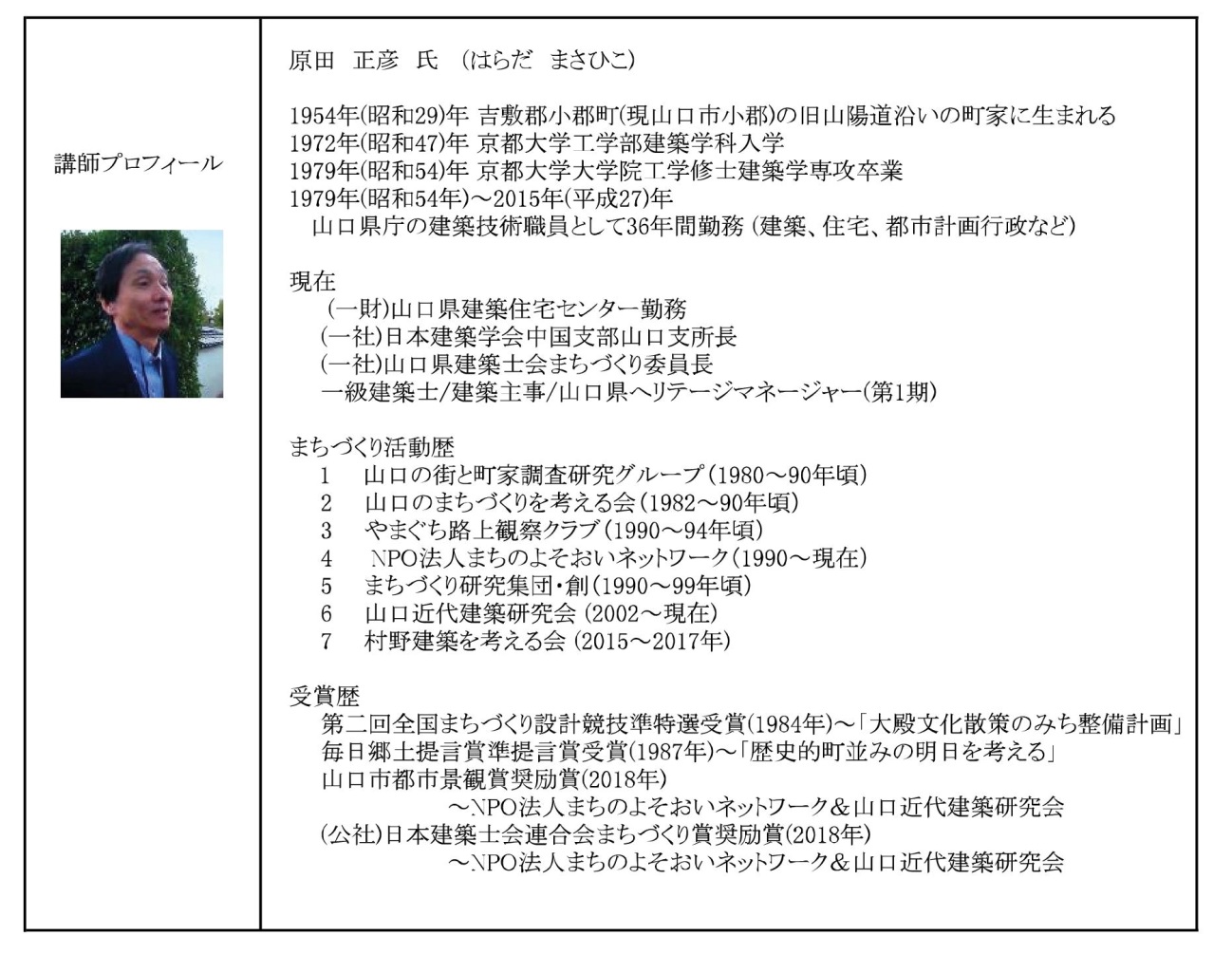 講演会「地域資源を活かし協働のまちを創る」講師：原田正彦氏　　（一社）山口県建築士会まちづくり委員長（一社）日本建築学会中国支部山口支所長